
MINISTÉRIO DA EDUCAÇÃO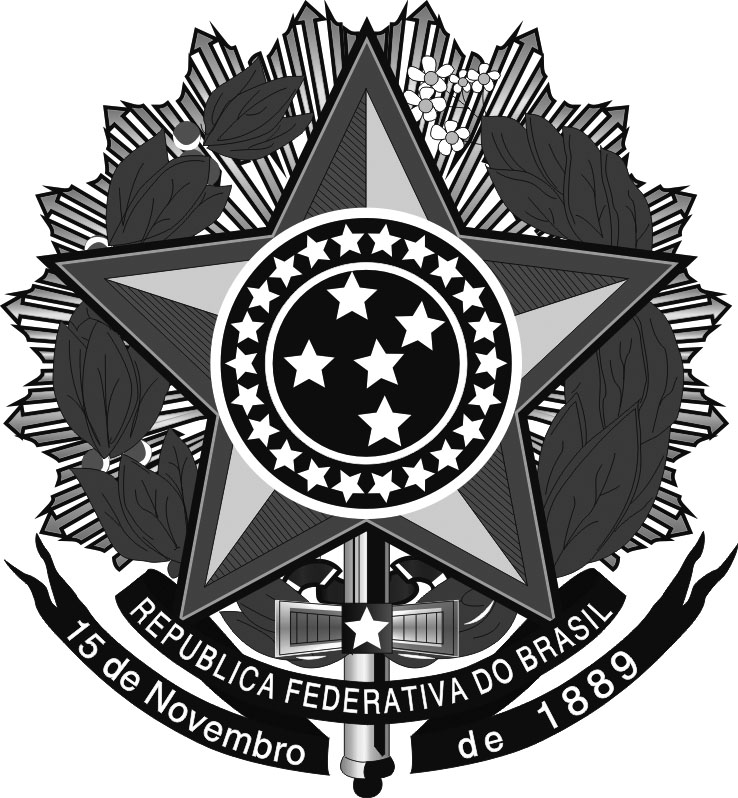 Secretaria de Educação Profissional e TecnológicaInstituto Federal de Educação, Ciência e Tecnologia do Rio Grande do SulConselho SuperiorAnexo II – Avaliação de Estágio Probatório PARECER DA CHEFIANome do servidor avaliado:							Setor/Colegiado: 								SIAPE:Parecer relativo ao período de ____/___/____ a ____/____/____I – ASSIDUIDADE. Cumprimento da carga horária de trabalho estabelecida; pontualidade; comparecimento às reuniões e compromissos assumidos; aviso tempestivo de ausências, atrasos ou saídas antecipadas, permitindo organização do setor/colegiado.________________________________________________________________________________________________________________________________________________________________________________________________________________________________________________________________________________________________________________________________________________________________________________________________________________________________________________________________________________________________________________________I – DISCIPLINA. Conhecimento e cumprimento das leis, regulamentos e procedimentos internos; reserva sobre assuntos de interesse exclusivamente interno ou particular; cooperação e participação efetiva nos trabalhos da equipe; demonstração de respeito e atenção, assim como tratar com urbanidade (independente de nível hierárquico, profissional ou social).________________________________________________________________________________________________________________________________________________________________________________________________________________________________________________________________________________________________________________________________________________________________________________________________________________________________________________________________________________________________________________________III – PRODUTIVIDADE. Cumprimento dos prazos exigidos sem precisar ser cobrado e sem acúmulo de demandas; volume de trabalho produzido coerente com tempo, recursos e complexidade das atividades; tarefas desenvolvidas corretamente, com qualidade e boa apresentação.________________________________________________________________________________________________________________________________________________________________________________________________________________________________________________________________________________________________________________________________________________________________________________________________________________________________________________________________________________________________________________________IV – INICIATIVA. Desenvolvimento de melhorias no trabalho que realiza; disposição espontânea para aprender outras tarefas e auxiliar o setor/colegiado; busca por orientação e por ações de desenvolvimento profissional, visando solucionar situações e/ou eliminar lacunas de desempenho; sugestões e críticas construtivas para retroalimentação, a partir de sua experiência e observações.
________________________________________________________________________________________________________________________________________________________________________________________________________________________________________________________________________________________________________________________________________________________________________________________________________________________________________________________________________________________________________________________V - RESPONSABILIDADE. Cumprimento de atribuições e tarefas que assume; organização de atividades de modo a garantir a continuidade do trabalho em suas ausências (previstas ou não); responsabilidade pelos resultados de suas ações ou, parcialmente, de sua equipe; exercício de funções sem usufruir de poderes/facilidades delas decorrentes em favorecimento próprio ou a terceiros; zelo pelo patrimônio público, uso adequado de materiais e otimização de gastos.
________________________________________________________________________________________________________________________________________________________________________________________________________________________________________________________________________________________________________________________________________________________________________________________________________________________________________________________________________________________________________________________Aspectos gerais:a) O servidor apresentou dificuldade para executar alguma tarefa inerente ao cargo que exerce? Se sim, qual(is)? Relate: ______________________________________________________________________ ________________________________________________________________________________________________________________________________________________________________________b) Hoje, o servidor desempenha com dificuldade alguma(s) tarefa(s) que já executou bem no passado? Se sim, qual(is)? Relate: ________________________________________________________________ ________________________________________________________________________________________________________________________________________________________________________
c) O servidor cumpriu os deveres e obrigações do servidor público, com estrita observância da ética profissional? (  ) Totalmente	(  ) Às vezes	(  ) De forma insatisfatóriaComentários e outros aspectos gerais: ____________________________________________________________________________________________________________________________________________________________________________________________________________________________________________________________Fatores intervenientes:Há indicação ou sugestão de avaliação, parecer e/ou apoio da equipe multiprofissional de saúde? (  ) Sim (  ) NãoOutros fatores intervenientes no desempenho do servidor (Por ex.: novas habilidades exigidas para determinada tarefa, apoio e orientação recebidos, volume de trabalho compatível com carga horária, recursos (materiais e tecnológicos) disponíveis, condições de trabalho (instalações físicas e ambiente social), etc.):________________________________________________________________________________________________________________________________________________________________________________________________________________________________________________________________________________________________________________________________________________________________________________________________________________________________________________________________________________________________________________________Indique ações para eliminação ou mitigação dos fatores intervenientes detectados nos quesitos anteriores ou que poderão favorecer o desenvolvimento pessoal do servidor. (Por ex.: treinamentos (cite quais), redistribuição de tarefas, adequação de recursos e instalações, conversa com a equipe, etc.)___________________________________________________________________________________________________________________________________________________________________________________________________________________________________________________________________________________________________________________________________________________________________________________________________________________________________________________________________________________________________________________________________________________ (local), _____/____/_____ (data).Nome da Chefia (substituível pelo carimbo) e assinatura:SIMNÃON/AO servidor concluiu participação em evento de Iniciação ao Serviço Público?O servidor (se docente) possui formação pedagógica exigida para o cargo?O servidor avaliado tem apresentado problemas de saúde?